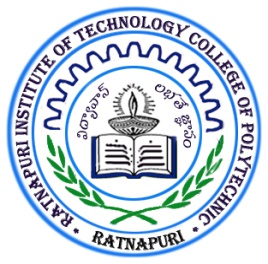 Minutes of the MeetingNSC- NBA Steering CommitteeConvenorDate21-10-2020DayWednesdayTime11.00 AMVenueConference HallDept./SSNSCConvenerDirectorMembers PresentMembers PresentMembers PresentMembers PresentMembers AbsentMembers AbsentMembers AbsentS.NoNameDesignationSignatureS.NoNameDesignation1Col (Retd). Dr. Venkata Rama Raju DatlaDirector1Mr. G. Kranthi KumarHead of  the section(ECE)2Dr. K. NagajyothiMargdarshak from AICTE3Mr. V. Suresh KumarHead of  the section(Civil)4Mr. M. Naveen KumarIn charge Head of the section(ECE)5Mr. G. RaghavenderHead of  the section(EEE)6Mr. D. Pavan KumarHead of  the section(Mechanical)7Mr. R. Vijay KumarHead of  the section(Science & humanities)8Mr. T. Show ReddyHead of  the section(IT)9Mr. Praveen kumar JhaPlacement officerS.NoAgendaDiscussion HeldResolution TakenCoordinatorDeadlineStatus1Minutes of Meeting (MoM) format.Margdarshak explained about the MoM format. She has given a sample format.Maintained MoM format in digital and print copy.All HoSs04.11.2020Completed2Formation of different committees, cells and clubs.Margdarshak has verified previously formed committees, cells and clubs and discussed about more committees to form.Margdarshak has shared a list of different committees, cells and clubs to formDiscussed in HoS meeting.Selected heads of the different committees, cells and clubs and its membersAll HoSs15.11.2020To be completed by 15.11.20203Preperation of Activity reportMargdarshak has verified previous Activity reports from Humanities department and suggested improvements and shared asample Activity report format Prepared a soft copy of Activity report All HoSs04.11.2020Completed4Grievance redressal  Formation of Grievance redressal  committee and modes of taking grievances- maintaining box and online format.Prepared Google forms online format.All HoSs04.11.2020Completed5Course file and course planMargdarshak has verified course file and course plan from Mechanical department and suggested to include “remarks” column in course plan.Maintaining this academic year onwards All HoSs04.11.2020Completed6Faculty appraisalsMargadarshak has verified faculty appraisals format and given suggestions.Prepared latest faculty appraisal fromAll HoSs04.11.2020Completed7Students Alumni Discussed about students Alumni and funds risingWorking Mr. Praveen Kumar Jha******8Student counseling systemVerified present student counseling system and satisfied with this system and suggested some changes************9Organization chartMargdarshak suggested to prepare Organization chartWorkingAll HoSs15-11-2020To be completed by 15.11.202010Next meeting review pointsResult analysis.Review report on 3,4,5,6 NBA criterion.Detailed discussion on NBA Criterion 2.Visiting of EEE departmentChecking industrial training documents.************